T.C.MİLLÎ EĞİTİM BAKANLIĞI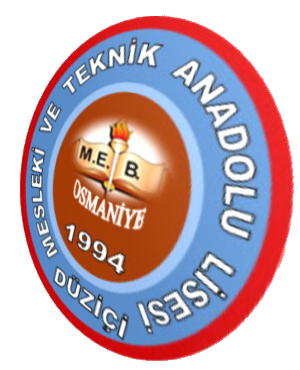 MESLEKİ VE TEKNİK ORTAÖĞRETİM KURUMLARINDA ALANA/DALAGEÇİŞ, TERCİH VE YERLEŞTİRME İŞLEMLERİ ÇALIŞMA TAKVİMİANADOLU MESLEK PROGRAMI9 UNCU SINIFA YEREL YERLEŞTİRME İLE KAYIT OLAN ÖĞRENCİLERİNALANA GEÇİŞ TERCİH BİLDİRİM FORMU(Bu form internet üzerinden tercih yapamayan veliler için tasarlanmıştır)*Sağlık durumum seçtiğim meslek alanlarında öğrenim görmem için uygundur.Açıklamalar:Alana yerleştirme işlemi bu Kılavuzdaki açıklamalar doğrultusunda OBP ve tercih sıralamasına göreyapılacaktır.Denizcilik alanına ön yerleştirmesi yapılan öğrencinin “Gemiadamı Olur Sağlık Raporu”nu alması ve yerleştirildiği okul yönetimine teslim etmesi halinde ilgili alana kesin olarak yerleştirilmesi yapılacaktır.Anne ve/veya babasına ait çalışır durumda bir işyeri bulunduğunu ve işyeri ile ilgili mesleğini, meslekkuruluşlarından belgelendiremeyenler değerlendirmeye alınmayacaktır.Öğrenciler, kayıtlı olduğu okul ve diğer okullardaki alanlardan en fazla 15 tercih yapabilecektir.Tercihler tarafımızdan  kontrol  edilerek e-Okul sistemine girilmiştir.	…./…./ 2023MESLEKİ VE TEKNİK ORTAÖĞRETİM KURUMLARI ANADOLU TEKNİK / ANADOLU MESLEK PROGRAMINDA DALA GEÇİŞ TERCİH BİLDİRİM FORMU*Sağlık durumum seçtiğim meslek dallarında  öğrenim görmem için uygundur.Açıklamalar:Dala yerleştirme işlemi bu Kılavuzdaki açıklamalar doğrultusunda alan eğitimi gördüğü sınıfın yılsonu başarı puanı ve tercihleri dikkate alınarak okul yönetimi tarafından yapılacaktır.Eşitlik olması hâlinde başarılması zorunlu olan meslek dersinin yılsonu başarı puanı üstünlüğüne göreyerleştirme yapılacaktır.Öğrenciler, kayıtlı olduğu  alandaki dalları tercih  yapabilecektir.Tercihler tarafımızdan  kontrol  edilerek e-Okul sistemine girilmiştir.	…./…./ 2023SIRAYAPILACAK İŞLEMLERTARİH1Okul yönetimlerince, 9 uncu sınıf AMP alanlarına alınacak öğrenci kontenjanlarının e-Okul sistemine girilmesi.28 Ağustos-08 Eylül202329 uncu sınıf AMP alanlarına alınacak öğrenci kontenjanlarının e-Okul sisteminde ilan edilmesi.09 Eylül 20233AMP alanları hakkında 9 uncu sınıf öğrencilerine tanıtım ve rehberlikyapılması.Mesleki bilgilendirme için https://meslegimhayatim.meb.gov.tr http://meslek.eba.gov.tradreslerinde yer alan dokümanların kullanılması.11-21 Eylül 20234e-Okul sistemi üzerinden tercih başvurularının yapılması ve okul yönetimince onaylanması.(e-Okul sistemi üzerinden bireysel başvurunun değişik nedenlerle yapılamaması durumunda öğrencinin kayıtlı olduğu okul yönetimine velisi tarafından Ek-1 form doldurularak müracaat edilecektir)22-28 Eylül 20235Yönetmeliğin 31/5 maddesi gereği anne ve/veya babasına ait çalışır durumda bir işyeri bulunanların istemeleri hâlinde ilgili belgelerinin okul yönetimine vermesi ve okul yönetimince e-Okul sistemine işlenmesi.22-28 Eylül 202369 uncu sınıfa yeni kayıt olmuş öğrencilerin alan tercihlerinin eksiksiz olarakyapıldığının e-Okul sisteminde kontrol edilmesi.28 Eylül 20237Alana yerleştirme sonuçlarının e-Okul sisteminde ilan edilmesi.29 Eylül 20238Alana yerleşemeyen öğrencilerin kayıtlı olduğu okulun boş kontenjanıbulunan alanlarından birine yerleştirilmesi.02-04 Ekim 2023910 uncu sınıftaki dal kontenjanlarının okulda ilan edilmesi.08 Eylül 202310Öğrencilerin dal tercihlerinin okul yönetimi tarafından alınması.11-15 Eylül 202311Öğrencilerin dala yerleştirme işlemlerinin tamamlanması.*Bünyesine tek alan/dal bulunan okullarda öğrencilerin dal tercihialınmadan doğrudan yerleştirme işlemi 12 Eylül 2023 tarihinde yapılacaktır.18 Eylül 202312Denizcilik meslek alanına ön yerleştirilmesi yapılan öğrencilerin “Gemiadamı Olur Sağlık Raporu”nu alması, yerleştirildiği okula raporun teslimi ve okul yönetimince e-Okul sistemine işlenerek öğrencinin Denizcilik alanına kesin kaydının yapılması.02 - 13 Ekim 2023DÜZİÇİ ŞEHİT İBRAHİM CUMA MESLEKİ VE TEKNİK ANADOLU LİSESİ ALAN KODLARI DÜZİÇİ ŞEHİT İBRAHİM CUMA MESLEKİ VE TEKNİK ANADOLU LİSESİ ALAN KODLARI DÜZİÇİ ŞEHİT İBRAHİM CUMA MESLEKİ VE TEKNİK ANADOLU LİSESİ ALAN KODLARI DÜZİÇİ ŞEHİT İBRAHİM CUMA MESLEKİ VE TEKNİK ANADOLU LİSESİ ALAN KODLARI SIRATercih KoduOkul AdıAlan Adı1.706184Düziçi Mesleki Ve Teknik Anadolu LisesiADALET ALANI2.648203Düziçi Mesleki Ve Teknik Anadolu LisesiBÜRO YÖNETİMİ VE SEKRETERLİK ALANI3.648236Düziçi Mesleki Ve Teknik Anadolu LisesiHASTA VE YAŞLI BAKIMI ALANI4.648269Düziçi Mesleki Ve Teknik Anadolu LisesiMUHASEBE VE FİNANSMAN ALANI5.648302Düziçi Mesleki Ve Teknik Anadolu LisesiPAZARLAMA VE PERAKENDE ALANI6.7.ÖĞRENCİ BİLGİLERİÖĞRENCİ BİLGİLERİÖĞRENCİ BİLGİLERİÖĞRENCİ BİLGİLERİÖĞRENCİ BİLGİLERİÖĞRENCİ BİLGİLERİÖĞRENCİ BİLGİLERİT.C. Kimlik NoT.C. Kimlik NoSınıfı ve ŞubesiSınıfı ve ŞubesiAdı SoyadıAdı SoyadıOkul NoOkul NoALAN TERCİHLERİ(Kendi Okulunda ve Diğer Okullarda Bulunan Alanlar)ALAN TERCİHLERİ(Kendi Okulunda ve Diğer Okullarda Bulunan Alanlar)ALAN TERCİHLERİ(Kendi Okulunda ve Diğer Okullarda Bulunan Alanlar)ALAN TERCİHLERİ(Kendi Okulunda ve Diğer Okullarda Bulunan Alanlar)ALAN TERCİHLERİ(Kendi Okulunda ve Diğer Okullarda Bulunan Alanlar)ALAN TERCİHLERİ(Kendi Okulunda ve Diğer Okullarda Bulunan Alanlar)ALAN TERCİHLERİ(Kendi Okulunda ve Diğer Okullarda Bulunan Alanlar)SIRATercih KoduTercih KoduOkul AdıOkul AdıAlan AdıAlan Adı1.2.3.4.5.6.7.8.9.10.11.12.13.14.15.Öğrenci Adı SoyadıİmzaVeliAdı Soyadı İmzaMüdür Yardımcısı Adı SoyadıİmzaÖĞRENCİ BİLGİLERİÖĞRENCİ BİLGİLERİÖĞRENCİ BİLGİLERİÖĞRENCİ BİLGİLERİÖĞRENCİ BİLGİLERİÖĞRENCİ BİLGİLERİT.C. Kimlik NoT.C. Kimlik NoSınıfı ve ŞubesiAdı SoyadıAdı SoyadıOkul NoDAL TERCİHLERİ(Kendi Okulunda)DAL TERCİHLERİ(Kendi Okulunda)DAL TERCİHLERİ(Kendi Okulunda)DAL TERCİHLERİ(Kendi Okulunda)DAL TERCİHLERİ(Kendi Okulunda)DAL TERCİHLERİ(Kendi Okulunda)SIRAProgram TürüProgram TürüAlan AdıAlan AdıDal Adı1.2.3.4.5.6.7.8.9.10.11.12.13.14.15.ÖğrenciAdı Soyadı İmzaVeliAdı Soyadı İmzaMüdür Yardımcısı Adı Soyadıİmza